УТВЕРЖДАЮ: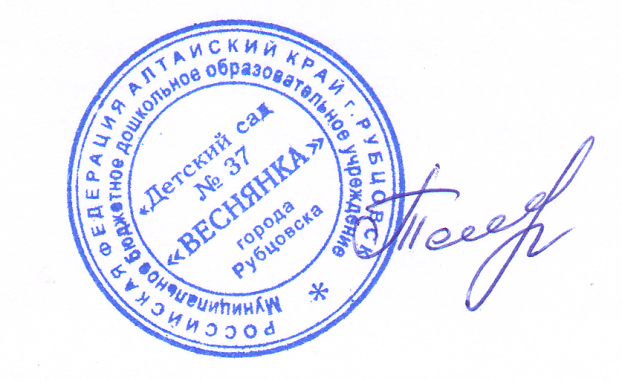 Заведующий МБДОУ«Детский сад № 37 «Веснянка»_____________ Т.М.ТолмачеваЦикличное десятидневное менюпо МБДОУ «Детский сад № 37 «Веснянка»Составлено на основании «Сборника технологических нормативов, рецептур блюд и кулинарных изделий для дошкольных организаций»Разработан ГОУВПО «Пермская государственная медицинская академия», 2012 г.Прием пищиНаименование блюдаВыход блюдаПищевые вещества (г)Пищевые вещества (г)Пищевые вещества (г)Энергетическая ценность (ккал)Витамин С№ рецептурыПрием пищиНаименование блюдаВыход блюдаБЖУЭнергетическая ценность (ккал)Витамин С№ рецептурыДень 1День 1ЗавтракКаша греченвая рассыпчатая18010,269,4118,85309,29252ЗавтракКаша греченвая рассыпчатая20011,410,4619,84343,66252ЗавтракКофейный напиток на сгущено молоке1051,71219,58103,77512ЗавтракКофейный напиток на сгущено молоке2002,292,6726,11138,36512ЗавтракХлеб пшеничный201,520,169,8447122ЗавтракХлеб пшеничный251,90,212,358,75122ЗавтракСыр61,531,56020,58114ЗавтракСыр92,292,34030,8711410.30Сок фруктовый1505,750,1515,156953210.30Сок фруктовый1505,750,1515,1569532ОбедСуп с макаронными изделиями и картофелем1501,611,7320,0362,12173ОбедСуп с макаронными изделиями и картофелем2002,152,3123,3782,92173ОбедИкра свекольная1001,47,536,31118,94133ОбедИкра свекольная1301,829,788,2154,62133ОбедШницель мясной6010,7510,118,258168,39391ОбедШницель мясной7012,5411,810196,46391ОбедКомпот из смеси сухофруктов1500,28020,5583,8835522ОбедКомпот из смеси сухофруктов2000,56027,4111,8450522ОбедХлеб пшеничный151,140,127,3835,25122ОбедХлеб пшеничный201,520,169,8447122ОбедХлеб ржаной402,640,4813,3669,6123ОбедХлеб ржаной503,30,616,787123ПолдникБулочка домашняя604,558,0438,09242,93578ПолдникМолоко1504,194,787,5690,09529ПолдникМолоко2005,596,3810,08120,12529УжинРагу из овощей2303,9416,6719,37248,05210УжинРагу из овощей2504,2818,1221,06269,63210УжинХлеб пшеничный251,90,212,358,75122УжинХлеб пшеничный352,660,2817,2282,25122УжинЧай с сахаром1500011,2845,09505УжинЧай с сахаром2000015,0460,12505Итого за 1 день:Итого за 1 день:53,1766,07227,9081772,73Итого за 1 день:Итого за 1 день:62,570,16270,42095,53День 2День 2ЗавтракКаша манная молочная, жидкая1805,586,3727,81193,48277ЗавтракКаша манная молочная, жидкая2006,27,0830,9214,98277ЗавтракКофейный напиток с молоком1502,090,0314,8567,92514ЗавтракКофейный напиток с молоком2002,790,0419,890,56514ЗавтракХлеб пшеничный201,520,169,8447122ЗавтракХлеб пшеничный251,90,212,358,75122ЗавтракСыр61,531,56020,58114ЗавтракСыр92,292,34030,8711410.30Фрукт2000,80,820,89512610.30Фрукт2000,80,820,895126ОбедЩи из свежей капусты с картофелем1500,942,633,8950,39156ОбедЩи из свежей капусты с картофелем2001,263,515,1967,19156ОбедПлов из отварной говядины15016,3720,7523272,25380ОбедПлов из отварной говядины18019,6435,327,6326,7380ОбедКомпот из смеси сухофруктов1500,28020,5583,8835522ОбедКомпот из смеси сухофруктов2000,56027,4111,8450522ОбедХлеб пшеничный151,140,127,3835,25122ОбедХлеб пшеничный201,520,169,8447122ОбедХлеб ржаной402,640,4813,3669,6123ОбедХлеб ржаной503,30,616,787123ПолдникПеченье503,524,94,72208,5604ПолдникПеченье604,55,8854,64250,2604ПолдникРяженка1504,23,286,1370,89530ПолдникРяженка2005,64,388,1894,52530УжинОмлет натуральный1008,6113,232,33162,89311УжинОмлет натуральный15012,9219,843,5244,33311УжинЧай с лимоном1500,0450,00711,4346,87506УжинЧай с лимоном2000,060,0115,2562,5506УжинХлеб пшеничный251,90,212,358,75122УжинХлеб пшеничный352,660,2817,2282,25122Итого за 2 день:Итого за 2 день:51,16554,517178,391483,25Итого за 2 день:Итого за 2 день:6680,42269,321863,69День 3День 3ЗавтракПудинг творожный запеченый18026,817,941,36400,66329ЗавтракПудинг творожный запеченый20029,7819,8945,96445,18329ЗавтракХлеб пшеничный201,520,169,8447122ЗавтракХлеб пшеничный251,90,212,358,75122ЗавтракКофейный напиток с молоком1502,090,0314,8567,92514ЗавтракКофейный напиток с молоком2002,790,0419,890,5651410.30Сок фруктовый1505,750,1515,156953210.30Сок фруктовый1505,750,1515,1569532ОбедСуп овощной1501,032,654,2949,36157ОбедСуп овощной2001,373,535,7265,82157ОбедМакароны отварные1204,424,9827,07176,32432ОбедМакароны отварные1405,165,8131,59205,71432ОбедБиточки мясные6010,7510,118,58168,39391ОбедБиточки мясные7012,5411,810196,46391ОбедКомпот из смеси сухофруктов1500,28020,5583,8835522ОбедКомпот из смеси сухофруктов2000,56027,4111,8450522ОбедХлеб пшеничный151,140,127,3835,25122ОбедХлеб пшеничный201,520,169,8447122ОбедХлеб ржаной402,640,4813,3669,6123ОбедХлеб ржаной503,30,616,787123ПолдникКрендель сахарный654,678,639,82255,27569ПолдникКрендель сахарный755,399,9345,95294,55569ПолдникМолоко1504,194,787,5690,09529ПолдникМолоко2005,596,3810,08120,12529УжинМорковная запеканка1505,968,4130,42223,75220УжинМорковная запеканка1807,1510,0936,5268,5220УжинХлеб пшеничный251,90,212,358,75122УжинХлеб пшеничный352,660,2817,2282,25122УжинЧай с сахаром1500011,2845,09505УжинЧай с сахаром2000015,0460,12505Итого за 3 день:Итого за 3 день:73,1458,57263,811840,33Итого за 3 день:Итого за 3 день:85,4668,86319,252202,86День 4День 4ЗавтракКаша пшенная молочная, жидкая1807,018,932,31240,2282ЗавтракКаша пшенная молочная, жидкая2007,799,8935,91266,89282ЗавтракХлеб пшеничный201,520,169,8447122ЗавтракХлеб пшеничный251,90,212,358,75122ЗавтракКофейный напиток с молоком1502,090,0314,8567,92514ЗавтракКофейный напиток с молоком2002,790,0419,890,5651410.30Фрукт2000,80,820,89512610.30Фрукт2000,80,820,895126ОбедСуп гречневый с крупой1501,248,148,6567,92170ОбедСуп гречневый с крупой2001,669,1911,5490,56170ОбедКапуста тушеная1202,534,1139,6494,15435ОбедКапуста тушеная1402,954,840,25109,84435Обед"Ежики" мясные605,388,376,4122,56400Обед"Ежики" мясные706,289,777,47142,99400ОбедКомпот из смеси сухофруктов1500,28020,5583,8835522ОбедКомпот из смеси сухофруктов2000,56027,4111,8450522ОбедХлеб пшеничный151,140,127,3835,25122ОбедХлеб пшеничный201,520,169,8447122ОбедХлеб ржаной402,640,4813,3669,6123ОбедХлеб ржаной503,30,616,787123ПолдникВафли501,41,6538,65177602ПолдникВафли601,681,9840,38212,4602ПолдникКакао с молоком1502,540,5224,54201,16509ПолдникКакао с молоком2003,390,732,73150,87509УжинСуфле рыбное20035,5626,0412,74337,56346УжинСуфле рыбное22039,1127,6414,01371,3346УжинСалат луковый4015,083,0460,0941УжинСалат луковый501,236,083,0465,9241УжинХлеб пшеничный251,90,212,358,75122УжинХлеб пшеничный352,660,2817,2282,25122УжинЧай с сахаром1500011,2845,09505УжинЧай с сахаром2000015,0460,12505Итого за 4 день:Итого за 4 день:67,0364,6276,331803,13Итого за 4 день:Итого за 4 день:77,6272,13324,432043,29День 5День 5ЗавтракКаша геркулесовая молочная, жидкая1804,998,1329,24212,58281ЗавтракКаша геркулесовая молочная, жидкая2005,549,0332,49236,2281ЗавтракКофейный напиток с молоком1502,090,0314,8567,92514ЗавтракКофейный напиток с молоком2002,790,0419,890,56514ЗавтракХлеб пшеничный201,520,169,8447122ЗавтракХлеб пшеничный251,90,212,358,75122ЗавтракСыр61,531,56020,58114ЗавтракСыр92,292,34030,8711410.30Сок фруктовый1505,750,1515,156953210.30Сок фруктовый1505,750,1515,1569532ОбедСуп крестьянский с крупой1501,213,156,8163,95169ОбедСуп крестьянский с крупой2001,624,29,0985,26169ОбедГолубцы ленивые7011,849,710,01134,81382ОбедГолубцы ленивые10016,9213,8710,02192,59382ОбедКартофельное пюре1002,054,249,3996,86441ОбедКартофельное пюре1202,465,0811,26116,23441ОбедПодлив сметанный200,311,880,6821,16454ОбедПодлив сметанный300,462,821,0231,76454ОбедКомпот из смеси сухофруктов1500,28020,5583,8835522ОбедКомпот из смеси сухофруктов2000,56027,4111,8450522ОбедХлеб пшеничный151,140,127,3835,25122ОбедХлеб пшеничный201,520,169,8447122ОбедХлеб ржаной402,640,4813,3669,6123ОбедХлеб ржаной503,30,616,787123ПолдникГренки из пшеничного хлеба5010,017,945,42115185ПолдникГренки из пшеничного хлеба7014,0111,1215,59161185ПолдникМолоко1504,194,787,5690,09529ПолдникМолоко2005,596,3810,08120,12529УжинКаша молочная "Дружба"1804,7410,1820,42193,74275УжинКаша молочная "Дружба"2005,2716,3122,69215,27275УжинЧай с сахаром1500011,2845,09505УжинЧай с сахаром2000015,0460,12505УжинФрукт1001,50,12189126УжинФрукт1001,50,12189126Итого за 5 день:Итого за 5 день:55,7952,6202,941455,51Итого за 5 день:Итого за 5 день:71,4872,4249,471802,57День 6День 6ЗавтракМакароны отварные1806,637,4740,611432ЗавтракМакароны отварные2007,378,3145,13293,8432ЗавтракЧай с сахаром1500011,2845,09505ЗавтракЧай с сахаром2000015,0460,12505ЗавтракХлеб пшеничный201,520,169,8447122ЗавтракХлеб пшеничный251,90,212,358,75122ЗавтракСыр61,531,56020,58114ЗавтракСыр92,292,34030,87114ОбедСуп гороховый1501,372,675,9560,3158ОбедСуп гороховый2001,833,577,9480,41158ОбедКапуста тушеная1202,534,1139,6494,15435ОбедКапуста тушеная1402,954,840,25109,84435ОбедБиточки мясные6010,7510,118,58168,39391ОбедБиточки мясные7012,5411,810196,46391ОбедКомпот из смеси сухофруктов1500,28020,5583,8835522ОбедКомпот из смеси сухофруктов2000,56027,4111,8450522ОбедХлеб пшеничный151,140,127,3835,25122ОбедХлеб пшеничный201,520,169,8447122ОбедХлеб ржаной402,640,4813,3669,6123ОбедХлеб ржаной503,30,616,787123ПолдникБулочка "Российская"654,835,637,65228,75581ПолдникБулочка "Российская"755,576,4644263,95581ПолдникМолоко1504,194,787,5690,09529ПолдникМолоко2005,596,3810,08120,12529УжинОмлет натуральный1008,6113,232,33162,89311УжинОмлет натуральный15012,9219,843,5244,33311УжинСалат луковый4015,083,0460,0941УжинСалат луковый501,236,083,0465,9241УжинХлеб пшеничный251,90,212,358,75122УжинХлеб пшеничный352,660,2817,2282,25122УжинЧай с сахаром1500011,2845,09505УжинЧай с сахаром2000015,0460,12505УжинФрукт1500,60,4514,2563126УжинФрукт1500,60,4514,2563126Итого за 6 деньИтого за 6 день49,5256,02245,61597,3Итого за 6 деньИтого за 6 день62,8371,27291,731975,78День 7День 7ЗавтракКаша пшенная молочная, жидкая1807,018,932,31240,2282ЗавтракКаша пшенная молочная, жидкая2007,799,8935,91266,89282ЗавтракХлеб пшеничный201,520,169,8447122ЗавтракХлеб пшеничный251,90,212,358,75122ЗавтракСыр61,531,56020,58114ЗавтракСыр92,292,34030,87114ЗавтракКофейный напиток с молоком1502,090,0314,8567,92514ЗавтракКофейный напиток с молоком2002,790,0419,890,5651410.30Фрукт2000,80,820,89512610.30Фрукт2000,80,820,895126ОбедСвекольник1501,32,647,2569,46145ОбедСвекольник2001,743,529,6792,62145ОбедКаша гречневая рассыпчатая1206,846,275,9206,19252ОбедКаша гречневая рассыпчатая1407,987,326,88240,56252ОбедГуляш из говядины40/307,2918,363,43141,8378ОбедГуляш из говядины50/5010,4219,954,9168,8378ОбедКомпот из смеси сухофруктов1500,28020,5583,8835522ОбедКомпот из смеси сухофруктов2000,56027,4111,8450522ОбедХлеб пшеничный151,140,127,3835,25122ОбедХлеб пшеничный201,520,169,8447122ОбедХлеб ржаной402,640,4813,3669,6123ОбедХлеб ржаной503,30,616,787123ПолдникПряник502,952,3537,5183603ПолдникПряник603,542,8245219,6603ПолдникКакао с молоком1502,540,5224,54201,16509ПолдникКакао с молоком2003,390,732,73150,87509УжинКотлета рыбная8011,51,884,5781,76356УжинКотлета рыбная10014,492,365,72102,2356УжинПодлив сметанный200,311,880,6821,16454УжинПодлив сметанный300,462,821,0231,76454УжинИкра свекольная1301,829,788,2154,6133УжинИкра свекольная1502,111,299,46178,41133УжинХлеб пшеничный251,90,212,358,75122УжинХлеб пшеничный352,660,2817,2282,25122УжинЧай с сахаром1500011,2845,09505УжинЧай с сахаром2000015,0460,12505Итого за 7 день:Итого за 7 день:53,4655,93234,741822,4Итого за 7 день:Итого за 7 день:67,7365,09290,392115,1День 8День 8ЗавтракКаша пшеничная молочная, вязкая1807,6810,3534,41264,2279ЗавтракКаша пшеничная молочная, вязкая2008,5311,538,23293,57279ЗавтракКофейный напиток с молоком1502,090,0314,8567,92514ЗавтракКофейный напиток с молоком2002,790,0419,890,56514ЗавтракХлеб пшеничный201,520,169,8447122ЗавтракХлеб пшеничный251,90,212,358,75122ЗавтракСыр61,531,56020,58114ЗавтракСыр92,292,34030,8711410.30Сок фруктовый1505,750,1515,156953210.30Сок фруктовый1505,750,1515,1569532ОбедСуп с перловой крупой1501,243,148,6567,92170ОбедСуп с перловой крупой2001,664,1911,5490,56170ОбедПудинг из печени7013,2914,399,62229,82392ОбедПудинг из печени9015,9516,510,94295,48392ОбедКартофельное пюре1002,054,249,3996,86441ОбедКартофельное пюре1202,465,0811,26116,23441ОбедПодлив сметанный200,311,880,6821,16454ОбедПодлив сметанный300,462,821,0231,76454ОбедКомпот из смеси сухофруктов1500,28020,5583,8835522ОбедКомпот из смеси сухофруктов2000,56027,4111,8450522ОбедХлеб пшеничный151,140,127,3835,25122ОбедХлеб пшеничный201,520,169,8447122ОбедХлеб ржаной402,640,4813,3669,6123ОбедХлеб ржаной503,30,616,787123Полдник Коржик молочный604,087,3241,21247,04593Полдник Коржик молочный704,768,5448288,21593Полдник Молоко1504,194,787,5690,09529Полдник Молоко2005,596,3810,08120,12529УжинЗапеканка из творога18021,7521,9833,32443,86323УжинЗапеканка из творога20025,2824,4236,46493,18323УжинХлеб пшеничный251,90,212,358,75122УжинХлеб пшеничный352,660,2817,2282,25122УжинЧай с сахаром1500011,2845,09505УжинЧай с сахаром2000015,0460,12505Итого за 8 день:Итого за 8 день:71,4470,78249,551958,02Итого за 8 день:Итого за 8 день:85,4683,2300,982366,5День 9День 9ЗавтракКаша молочная "Дружба"1804,7410,1820,42193,74275ЗавтракКаша молочная "Дружба"2005,2716,3122,69215,27275ЗавтракКофейный напиток с молоком1502,090,0314,8567,92514ЗавтракКофейный напиток с молоком2002,790,0419,890,56514ЗавтракХлеб пшеничный201,520,169,8447122ЗавтракХлеб пшеничный251,90,212,358,75122ЗавтракСыр61,531,56020,58114ЗавтракСыр92,292,34030,8711410.30Сок фруктовый1505,750,1515,156953210.30Сок фруктовый1505,750,1515,1569532ОбедБорщ с капустой и картофелем1501,063,086,7460,9142ОбедБорщ с капустой и картофелем2001,427,118,9981,25142ОбедПюре из гороха12011,680,6423,76147,61427ОбедПюре из гороха14013,630,7527,72172,21427ОбедБиточки мясные6010,7510,118,85168,39391ОбедБиточки мясные7012,5413,810,01196,46391ОбедКомпот из смеси сухофруктов1500,28020,5583,8835522ОбедКомпот из смеси сухофруктов2000,56027,4111,8450522ОбедХлеб пшеничный151,140,127,3835,25122ОбедХлеб пшеничный201,520,169,8447122ОбедХлеб ржаной402,640,4813,3669,6123ОбедХлеб ржаной503,30,616,787123ПолдникПеченье503,524,93,72208,5604ПолдникПеченье604,57,884,46250,2604ПолдникКакао с молоком1502,540,5224,54201,16509ПолдникКакао с молоком2003,390,732,73150,87509УжинТефтели рыбные807,071,647,3472,42360УжинТефтели рыбные1008,842,059,1890,53360УжинКартофельное пюре1302,665,5112,2125,9441УжинКартофельное пюре1503,076,3614,08145,29441УжинПодлив сметанный200,311,880,6821,16454УжинПодлив сметанный300,462,821,0231,76454УжинЧай с лимоном1500,0450,00711,4346,87506УжинЧай с лимоном2000,060,0115,2562,5506УжинХлеб пшеничный251,90,212,358,75122УжинХлеб пшеничный352,660,2817,2282,25122Итого за 9 день:Итого за 9 день:61,22541,167213,111698,63Итого за 9 день:Итого за 9 день:73,9566,56264,541973,61День 10День 10ЗавтракКаша молочная рисовая, жидкая1804,998,1329,24212,58283ЗавтракКаша молочная рисовая, жидкая2005,549,0332,49236,2283ЗавтракКофейный напиток с молоком1502,090,0314,8567,92514ЗавтракКофейный напиток с молоком2002,790,0419,890,56514ЗавтракХлеб пшеничный201,520,169,8447122ЗавтракХлеб пшеничный251,90,212,358,7512210.30Сок фруктовый1505,750,1515,156953210.30Сок фруктовый1505,750,1515,1569532ОбедСуп картофельный с клецками1500,661,483,6335,6160ОбедСуп картофельный с клецками2000,881,984,8547,54160ОбедОмлет мясной10012,814,292,01187,89318ОбедОмлет мясной13016,6418,582,61244,26318ОбедСалат луковый с зеленым горошком4015,083,0460,0541ОбедСалат луковый с зеленым горошком501,236,083,0465,9241ОбедКомпот из смеси сухофруктов1500,28020,5583,8835522ОбедКомпот из смеси сухофруктов2000,56027,4111,8450522ОбедХлеб пшеничный151,140,127,3835,25122ОбедХлеб пшеничный201,520,169,8447122ОбедХлеб ржаной402,640,4813,3669,6123ОбедХлеб ржаной503,30,616,787123ПолдникСырники из творога10017,4622,1221,96230,17331ПолдникСырники из творога15026,1924,7532,94345,26331ПолдникКакао с молоком1502,540,5224,54201,16509ПолдникКакао с молоком2003,390,732,73150,87509УжинМорковная запеканка1505,968,4130,42223,75220УжинМорковная запеканка1807,1510,0936,5268,5220УжинХлеб пшеничный251,90,212,358,75122УжинХлеб пшеничный352,660,2817,2282,25122УжинЧай с сахаром1500011,2845,09505УжинЧай с сахаром2000015,0460,12505УжинФрукт1500,60,4514,2563126УжинФрукт1500,60,4514,2563126Итого за 10 день:Итого за 10 день:61,3361,62233,81690,69Итого за 10 день:Итого за 10 день:80,173,09292,862028,07Итого за весь период:Итого за весь период:597,27581,8742326,17817121,99Итого за весь период:Итого за весь период:733,13723,182873,3720467Среднее значение за период:Среднее значение за период:59,758,2232,61712Среднее значение за период:Среднее значение за период:73,372,3287,32046,7Содержание белков, жиров, углеводов в меню за период в % от калорийностиСодержание белков, жиров, углеводов в меню за период в % от калорийности